Galston Primary and Galston Early Childhood Centre 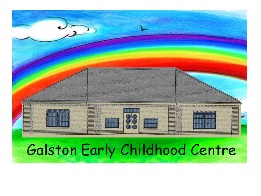 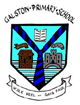 Improvement Priorities Aug 2018- June 2019Priority 1Priority 2Priority 3We will work to increase parental involvement and confidence in supporting their child’s learning. We will work to raise attainment with a key focus on numeracy at all stages and some aspects of literacy. We will work to equip children to make positive choices in their learning and have a positive outlook. We will do this by:“Stay and Play” days in the ECCParent helper in the school and ECCParent “My Job” at different stagesParent information and drop in afternoons“The Big Sleep Out” in MayEarly Level home-links and homework bagsPrimary review of homework policy and priorities ECC children’s journals and electronic profilesPrimary children’s journals or possible electronic profilesUsing GLOW to share work going on in the school and ECC through the website We will do this by:Further training of staff on teaching numeracy skillsDeveloping outdoor learning at all stages especially P1, P4 and P7Introduce authority literacy programme at all stagesUpdate ECC numeracy and literacy tracking sheetsNumeracy IT groupIntroduce Cogmed to support working memoryIntroduce Nessie Spelling & Reading and Writing programmesCommunication Champion groups and information board in the ECCDevelop ECC outdoors and playroom to further support literacy and numeracy We will do this by:Introduce whole school Growth Mind-sets programme.Introducing Massage in Schools at all stagesIntroduce authority Food & Health and Mental Wellbeing programme at all stagesDevelop Season’s for Growth groups at different stages. Pilot Numeracy through PE group.Lunchtime HUB